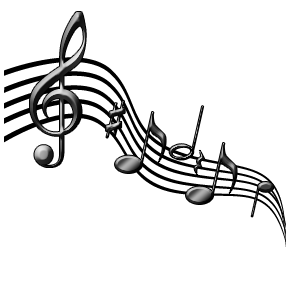 Freedom Band BoostersMarch MinutesMarch 10, 2014In Attendance: Shannon Dingus, Susan Bean, Scott Philben, Lisa Strother, Trace Jenkins, Mark Scheyder, Hershel Holiday, Linda Whitaker, Colleen Burgos, Melanie Roukis, Eric Palao, Toni BallardOpening:  Shannon Dingus, Booster President, opened the meeting at 7:00PM.  Shannon congratulated students for superior ratings for concert band and wind symphony.  Freedom gained the title of Honor Band for second year in a row.  Shannon thanked everyone who came out and helped with District Assessments.  We received fabulous praise from the judges and directors about the event and the hospitality was outstanding.   Our next big event is the AIA competition on March 29th.  We need many volunteers.  Thank you to Toni Ballard for reselling old drumline uniforms.Minutes Approval:  The February Minutes were presented by Lisa Strother; approved by Trace Jenkins and seconded by Susan Bean.Treasurer’s Report:  Mr. Jenkins presented the February’s Treasurer’s Report.  The Board reviewed report.  There has been one request for a scholarship for indoor drumline.  Motion to approve the report was made by Toni Ballard and seconded by Hershel Holiday.VP of Operations Report:  Susan Bean discussed Band Boosters scholarship application and presented what the scholarship will look like.  Board discussed point values to be assigned to each requirement.  Susan will make changes and forward scholarship application to board for approval.  Susan will hopefully post volunteer list for AIA event this week. VP of Logistics Report:  Truck has been reserved for the evening of Friday, 5/14.  Thanks to the Gilman’s for driving the truck that last 2 competition weekends.  Mr. Galway’s Report: Mr. Galway sent his report via email since he could not attend meeting.  In his email he thanked everyone for their help with District Assessment.  He received many positive comments about how smooth everything was and how nice and helpful all the parent and student volunteers were.  The next big event is the AIA championships.  The planning for this even is in full swing.  After AIA Freedom will be hosting a Jazz Cabaret on April 25th.  Mr. Galway would like to serve some kind of dinner, something easy without a lot of overhead cost.  During dinner Orchestra kids will perform strolling strings dinner music.  After dinner there will be a jazz performance with “guest artists” including Jim Van Slyke, Zedric Teague and Dave Shepherd.  This will be a ticketed event and hopefully a decent fundraiser.  The non-jazz band members will be servers and helpers during dinner.  The board will work on logistics of ticket pricing, food and decorations.  It will be held in cafeteria.Other New Business:  Melanie Roukis will be looking into having a March Band Shed donated to the school.  She has already discussed this need with Mr. Galway.  She is in the very preliminary stages of researching and gathering information.  She will keep the board updated on her progress.Important Dates:3/17 and 3/24 	AIA Meeting Dates3/13 			Tri-M induction3/15			Drumline Competition3/20-3/22		All County Jazz Festival3/29			AIA CompetitionClosing Remarks: Motion to close meeting made by Susan Bean at 7:35 pm., seconded by Hershel Holiday.  The next Board meeting is scheduled for Monday, April 7, 2014. Respectfully Submitted by Lisa Strother, Secretary